Publicado en 28991 Torrejón de la Calzada, Madrid el 09/03/2016 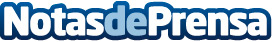 Prestashop ya cuenta con 40.000 tiendas online en EspañaUno de los pocos sectores con crecimiento constante en los últimos años es el e-commerce. Existen varias plataformas, pero en los últimos años una ha mostrado ser la preferida por la mayoría de los creadores de tiendas virtuales: PrestaShop. Esta plataforma, en poco tiempo, se ha ganado el respeto en el mundo del comercio electrónico. Su amplia gama de módulos, y empresas como PrestAyuda, especializadas en el soporte para PrestaShop, garantizan el apoyo necesario para las tiendas nuevasDatos de contacto:Gert MellakFundador de PrestAyuda.com91 070 95 87Nota de prensa publicada en: https://www.notasdeprensa.es/prestashop-ya-cuenta-con-40-000-tiendas-online_1 Categorias: Finanzas Telecomunicaciones Marketing http://www.notasdeprensa.es